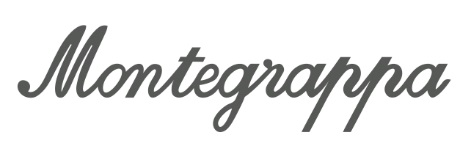  COMUNICATO STAMPAPer la pubblicazione di Giugno, 2019UNA PENNA DI LUSSO PER I REALI DEL ROCKSulla scia del film campione d’incassi Bohemian Rhapsody arriva una nuova straordinaria penna di lusso che incarna al meglio la magnificenza e la gloria dei Queen.Pochissimi gruppi rock sono rimasti ai vertici delle classifiche mondiali per oltre un decennio. La pressione del successo fa sentire inevitabilmente il suo peso e riuscire a mantenere un posto di rilievo nelle preferenze delle generazioni successive è un’impresa ardua, specialmente dopo la perdita di un frontman carismatico.Ma per i Queen il trionfale successo al botteghino è solo l’ultimo esempio dell’assoluta genialità di una band che è riuscita nel tempo a reinventare la sua aura e il suo pubblico.È opinione dei vertici della più antica azienda italiana produttrice di penne stilografiche che la qualità sia destinata a salire sempre più in alto.Per Giuseppe Aquila, amministratore delegato e direttore creativo di Montegrappa, l’impegno per la creazione di una serie di penne di lusso in omaggio ai Queen è stato un progetto affrontato con profonda passione: «Sono cresciuto tra gli anni Settanta e Ottanta, tempi in cui era impossibile non accorgersi della presenza dei Queen. Erano una forza della natura e tutti noi amavamo la sfarzosità e la disinvoltura di Freddie Mercury». Dopo aver visto l’entusiasmo con cui il pubblico giovane ha scoperto e fatta propria la musica dei Queen, Aquila ha compreso che era giunto il momento di imprimere la firma creativa della sua azienda all’eredità del quartetto britannico.Il risultato è Queen: A Night at the Opera – probabilmente uno dei più sfarzosi oggetti di lusso mai creati. Un progetto, questo, che Aquila vede chiaramente intriso della nobile natura dei Queen, nelle loro vesti di cantautori, interpreti e artisti, oltre a rappresentare una sfida creativa di quelle che Montegrappa è sempre pronta ad affrontare. «Nel corso degli anni siamo stati chiamati a realizzare diverse penne per molti membri della famiglia reale. – spiega Aquila – L’opera e le arti classiche hanno svolto a lungo un ruolo di primo piano nella nostra storia, accanto a collaborazioni con creativi contemporanei come Quincy Jones e Paulo Coelho. Questo progetto, realizzato a stretto contatto con il management dei Queen, è stato un’opportunità per la nostra squadra di lasciarsi crescere i capelli e attingere al nostro intero repertorio».I proprietari di Queen: A Night at the Opera avranno tra le mani la riproduzione tridimensionale della copertina dall’album che ha proiettato i Queen verso la celebrità mondiale, realizzata con la sofisticata tecnica di fusione a cera persa – antica arte gioielliera. Pubblicato nel 1975, A Night at the Opera non è stato solo il lavoro che ha fatto guadagnare alla band il primo disco di platino, ma un album che ha cambiato per sempre le aspettative sul suono e sulle performance della musica rock.Il leggendario logo dei Queen, che circonda il fusto della penna, fu progettato da Freddie Mercury prima dell’uscita del loro primo album, con l’intento di rappresentare più di una semplice somiglianza con lo stemma reale della Gran Bretagna. Sotto le ali di una fenice, le figure che indicano i segni zodiacali dei membri della band attorniano una corona che si posa sulla lettera Q. Questo simbolismo voleva indicare la convinzione di Freddie, ex studente dell’istituto d’arte, che il suo gruppo sarebbe asceso nell’aristocrazia del rock.Oltre al fusto appariscente, anche il resto della penna è ricco di riferimenti all’iconica presenza scenica di Freddie Mercury – dalla corona tempestata di gioielli e dal pomposo mantello rosso all’anello disegnato per evocare il suo bracciale borchiato. La clip tascabile è modellata sul microfono appoggiato sulla mezza asta, priva di base d’appoggio, che Mercury protendeva per “governare” milioni di fan. Tutti gli elementi della penna sono stati progettati in stretta collaborazione con i membri fondatori della band Brian May e Roger Taylor – motivo di particolare orgoglio per Aquila: «È stato un privilegio avere l’opportunità di lavorare con uomini che hanno avuto un ruolo così importante nella mia gioventù».Realizzata a mano nella secolare fabbrica veneziana di Montegrappa, questa edizione limitata omaggia nella tiratura il brano più trascinante di A Night at the Opera: Bohemian Rhapsody. La produzione limitata di 555 stilografiche alimentate a pistone e rollerball fa riferimento all’audacia del tempo di ascolto di questa storica composizione, 5 minuti e 55 secondi.Come ci si può aspettare da Montegrappa, la regalità del rock non è a buon mercato, ma Aquila si aspetta per questa penna, che rappresenta un pezzo unico nella storia della musica, di ottenere un buon riscontro dagli intenditori di strumenti da scrittura e dagli appassionati del rock: «Le penne sono tra gli accessori più discreti che gli appassionati possono possedere: un ricordo intimo in grado di accompagnarli in ogni angolo del mondo».